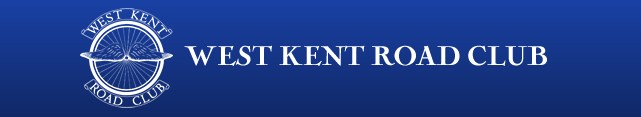 PETER & GILL STONE MEMORIAL TROPHYOpen 256th August 2023Course Q25/8THIS EVENT IS PROMOTED FOR AND ON BEHALF OF CYCLING TIME TRIALS UNDER THEIR RULES AND REGULATIONSEvent Secretary:         Laurence Toombs - 07745000782Timekeepers:    Doug Finch. Southborough & District Wheelers                                                        Roy Canning. CC Bexley                                                                    RESULTS SHEETMy thanks to the Time Keepers, Marshals and all contributors to the event. Well done to all participants for your efforts and congratulations to the prize winners. TT Bike:                  MEN:                                                                        LADIES:1st.   Chris Jones          00:55:50                                       1st. Maria Sparks  01:04:522nd.  Pete Elms            00:57:45                                           3rd.  Alexander Luisi   00:58:09                                          VET ON STANDARD1st.   Michael Coulter       +6:392nd.  Sebastion Harrison  +6:103rd.   Colin Ashcroft          + 4:13Road Bike:MEN:                                                                                                LADIES1st. Paul Burrows              00:56:56                                                  1st. Lesley Newman  01:31:202nd. Tim Kingston             01:02:373rd. Alexander Bellinger  01:02:42PRIZES (All categories): 1st £25, 2nd £20,  3rd £15As we only pay one prize per rider, prizes have been awarded for best place in category. Well done to you all, cheques are in the post.